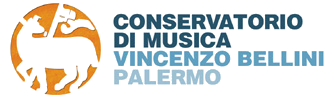 CONSERVATORIO DI MUSICA
ALESSANDRO SCARLATTI
PALERMOAllegato 2LETTERA DI APPROVAZIONE DEL PIANO DI STUDI DA SVOLGERE ALL’ESTEROIl sottoscritto ________________________________, coordinatore del Consiglio di Corso di ________________________________________________________________________ del Conservatorio Vincenzo Bellini di Palermo, approva con la presente la proposta di attività e il programma di studio che lo studente ___________________________________ svolgerà durante il periodo di mobilità all’estero nell’ambito del programma Erasmus+ 2019/2020.  Coerentemente con il proprio percorso di studi e curriculum accademico, lo studente potrà frequentare le seguenti materie e sostenere i relativi esami:Eventuali variazioni al piano di studi proposto saranno tempestivamente comunicate all’Ufficio Erasmus del Conservatorio.Al rientro della mobilità il Consiglio di Corso si impegna a valutare i contenuti formativi sviluppati durante il soggiorno all’estero e ad attivare le dovute procedure per la convalida delle materie e il riconoscimento dei crediti formativi ECTS maturati durante la mobilità all’estero.N.Nome della disciplinaCFA123456Totale: _______Firma del Coordinatore del Consiglio di CorsoData: _______________                                                ________________________________________________________
                                                                                                                                             Il Coordinatore